Windlesham Village Fete 2023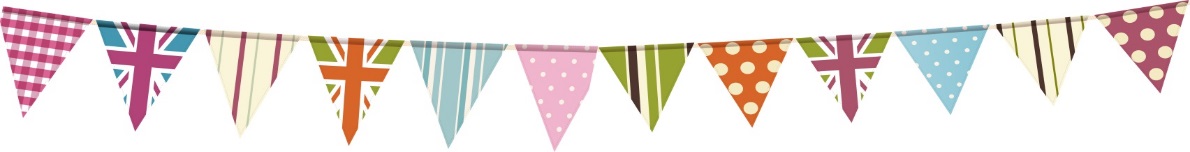 Enquiry FormSaturday 10th June from 1pm –5pmName of your Organisation: Contact Name:Contact Address:Email: Contact phone numbers: Description of your stall: Do you need a table?   Yes/NoAny special requirements or comments? Please email the enquiry form to helen@lloyd-bisley.com or post to Helen Lloyd-Bisley, 62 Updown Hill, Windlesham, GU20 6DTAs space is limited and we try to avoid too many similar stalls, we cannot guarantee that all applicants are successful. Please wait until you receive confirmation before making plans.The fete is held on the Windlesham Field of Remembrance, Kennel Lane, Windlesham GU20 6AA. Please arrive between 10.30am to Midday for the 1pm start.If you have any questions please call Helen on 07775 782807